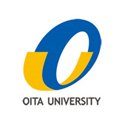 第７回　大分大学技術交流会本年度の大分大学の技術交流会は，“最先端のエネルギー・エンジン研究分野”と“大分大学の企業との共同研究分野”の２分野において、大分県，企業，当大学の研究内容を下記プログラムで発表します。是非、ご参加頂き意見交換並びに技術交流の場としてご活用頂きたくご案内致します。また，成果発表の後に情報交換会（懇親会）を開催いたしますので，こちらにも是非ご参加くださいますようお願い申し上げます。【日　時】平成２８年１月１４日（木）　講演会13：00～16：50　情報交換会17：00～18：30　 【会　場】レンブラントホテル大分　二豊の間　（大分市田室町9番20号）　TEL：097-545-1040 【参加費】講演会：無料　　情報交換会：1,000円会場Ａ　　　最先端のエネルギー・エンジン研究分野13:00～13:10　　開会挨拶（産学官連携推進機構長　　越智　義道）13:10～13:50　　  「大分県のエネルギー政策　」大分県商工労働部　工業振興課長　工藤　典幸　氏再生可能エネルギー自給率ＮＯ．１の大分県が取り組むエネルギー政策を紹介します。13:50～14:30　　　「湯けむり発電（トータルフロー発電システム）の開発」株式会社ターボブレード　代表取締役　林　正基　氏世界初の地熱発電システムである湯けむり発電の実用化までの開発内容を紹介します。14:30～15:10　　　「大分コンビナート由来副生水素の有効活用に関する取組について」柳井電機工業株式会社　社会・産業ソリューション営業部　平原　史朗　氏副生水素の発生から輸送・利用まで可能性のある事業モデルを検討した成果を紹介します。　15:10～15:30　　　コーヒーブレーク15:30～16:10　　　「水素輸送に用いる革新的触媒プロセスの創成」大分大学工学部　応用化学科　准教授　永岡　勝俊　氏再生可能エネルギーで水から製造した水素，あるいは工場からの副生水素をアンモニアに変換し効率よく輸送するために必要な触媒の開発について紹介します。16:10～16:50　　　「内燃機関の高効率化の現状と課題」大分大学工学部　機械・エネルギーシステム工学科　教授　田上　公俊　氏現在，内燃機関の熱効率向上を目的とした高圧縮比により，様々な問題が生じている。本講演では内燃機関の高効率化の現状と課題について紹介します。会場Ｂ　　　大分大学の企業との共同研究分野13:00～13:10　　開会挨拶（工学部長　豊田　昌宏）13:10～13:50　　　「大分県産業創造機構における地域産業育成の取り組み」大分県産業創造機構　地域産業育成課長　三代　勝彦　氏○機構の機能について（組織、業務内容等）　　○主な支援制度（中小企業支援アドバイザー派遣事業、おおいた地域資源活性化基金事業）○主な支援事例（地域資源活用商品創出事例、産学官連携事例）13:50～14:30　　　「半導体ＬＳＩフィールドテストの利便性と精度向上」大分大学　知能情報システム工学科　准教授　大竹　哲史　氏ＬＳＩ出荷後の信頼性確保のためのフィールド自己テストを実現する要素技術を紹介します。14:30～15:10　　　「高品質フライアッシュの用途開発に関する研究」大分大学工学部　福祉環境工学科　教授　佐藤　嘉昭　氏コンクリート舗装道路や高断熱軽量モルタルなどの建材関係への適用例を紹介します。15:10～15:30　　　コーヒーブレーク15:30～16:10　　　「環境に配慮した切削加工用油剤の開発」大分大学工学部　機械・エネルギーシステム工学科　助教　松岡　寛憲　氏ホブ切りおよびCFRPのエンドミル加工用の水溶性切削油剤について紹介します。16:10～16:50　　　「産学連携で生まれた竹を使った燃料電池～技術課題を越える縁と知恵～」大分大学工学部　応用化学科　助教　衣本　太郎　氏竹を燃料電池の材料に利用する技術について産学連携を交えて紹介します。17:00～18:30　　　情報交換会　Ｂ１Ｆジャルディーノフォンターナ　参加申込み：　1月６日（水）までにお申し込みください．☆下記に記入し，「FAX：097-554-7982」にFAXしていただくか，同様の内容を電子メールにてお送りください。　☆当日参加も可能ですが，講演資料および情報交換会の準備の都合がありますので，現時点で参加ご希望の方は，ぜひお申し込みをお願いいたします。連絡先：大分大学産学官連携推進機構産学官連携部門　(事務担当：岩脇)　TEL：097-554-7981，FAX：097-554-7982，e-mail：oitau-ico@oita-u.ac.jp氏名所属TEL・e-mail情　報　交　換　会　　出席・欠席出席・欠席出席・欠席